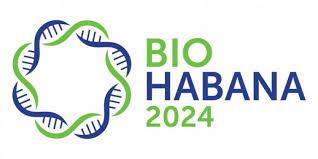 Agricultural Biotechnology SymposiumConvention Center, Plaza America, Varadero.Agricultural Biotechnology SymposiumConvention Center, Plaza America, Varadero.Agricultural Biotechnology SymposiumConvention Center, Plaza America, Varadero.Agricultural Biotechnology SymposiumConvention Center, Plaza America, Varadero.Session/ Tuesday April 2Session/ Tuesday April 2Session/ Tuesday April 2Session/ Tuesday April 2Session/ Tuesday April 2Session/ Tuesday April 2Session/ Tuesday April 2Chairman: Alina Rodriguez Mallon PhD & PhD. Lincidio Pérez SánchezChairman: Alina Rodriguez Mallon PhD & PhD. Lincidio Pérez SánchezChairman: Alina Rodriguez Mallon PhD & PhD. Lincidio Pérez SánchezChairman: Alina Rodriguez Mallon PhD & PhD. Lincidio Pérez SánchezChairman: Alina Rodriguez Mallon PhD & PhD. Lincidio Pérez SánchezChairman: Alina Rodriguez Mallon PhD & PhD. Lincidio Pérez SánchezChairman: Alina Rodriguez Mallon PhD & PhD. Lincidio Pérez SánchezSpeakersSpeakersInstitutionCountryModality09:0009:05PhD. Mario Pablo Estrada. Agrobiotec Research Director. Welcome PhD. Mario Pablo Estrada. Agrobiotec Research Director. Welcome Center for Genetic Engineering and BiotechnologyCuba09:0510:00Professor Amine A. Kamen.  Successful veterinary Adeno-Vectored Vaccines deployment to support the One Heath concept.Professor Amine A. Kamen.  Successful veterinary Adeno-Vectored Vaccines deployment to support the One Heath concept.Department of Bioengineering, McGill UniversityCanadaKey lecture10:0510:30PhD Alina Rodriguez Mallón.    Veterinary Vaccines focus in one health program.PhD Alina Rodriguez Mallón.    Veterinary Vaccines focus in one health program.Center for Genetic Engineering and BiotechnologyCubaConference10.3011.00PhD. Carlos Duarte Cano.   Porvac® subunit vaccine, a promising tool to eliminate classical swine fever in endemic regions.PhD. Carlos Duarte Cano.   Porvac® subunit vaccine, a promising tool to eliminate classical swine fever in endemic regions.Center for Genetic Engineering and BiotechnologyCubaConference11:0011:20Coffee breakCoffee breakCoffee breakCoffee breakCoffee break11:2011:50PhD. Glay Chinea Santiago. Exploring the Chimeric Antigen E2CD154: A Hexameric, Flexibly-Structured Nano protein in the PORVAC Vaccine - Insights from Structural Bioinformatics.PhD. Glay Chinea Santiago. Exploring the Chimeric Antigen E2CD154: A Hexameric, Flexibly-Structured Nano protein in the PORVAC Vaccine - Insights from Structural Bioinformatics.Center for Genetic Engineering and BiotechnologyCubaConference11:5012:20PhD. Thailin Lao. Fast transient expression of heterologous protein in mammalian cells in suspensionPhD. Thailin Lao. Fast transient expression of heterologous protein in mammalian cells in suspensionCenter for Genetic Engineering and BiotechnologyCubaConference12:2012:50PhD. Aníbal Domínguez Odio.  Past, present and future of classical veterinary vaccines: contributions to animal health in CubaPhD. Aníbal Domínguez Odio.  Past, present and future of classical veterinary vaccines: contributions to animal health in CubaLabioFarmCubaConference12:5013:20Lic. Anaily Avila. Rabbit hemorrhagic diseases in Cuba. Goals for preventionLic. Anaily Avila. Rabbit hemorrhagic diseases in Cuba. Goals for preventionCenter for Genetic Engineering and BiotechnologyCubaConference13:2013:50Lic. Itamys C García Villar. Biologicals for veterinary use: Commitment, challenges and realitiesLic. Itamys C García Villar. Biologicals for veterinary use: Commitment, challenges and realitiesCenter for the Production of laboratories animalCubaConferenceLunchLunchLunchLunchLunchSession / Wednesday, April 3 Session / Wednesday, April 3 Session / Wednesday, April 3 Session / Wednesday, April 3 Session / Wednesday, April 3 Session / Wednesday, April 3 Chairman: Mario P. Estrada PhD & Atilio Castagnaro PhD.Chairman: Mario P. Estrada PhD & Atilio Castagnaro PhD.Chairman: Mario P. Estrada PhD & Atilio Castagnaro PhD.Chairman: Mario P. Estrada PhD & Atilio Castagnaro PhD.Chairman: Mario P. Estrada PhD & Atilio Castagnaro PhD.Chairman: Mario P. Estrada PhD & Atilio Castagnaro PhD.SpeakersInstitutionCountryModality09:0010:00PhD. Mario P. Estrada. Challenge for the food production. The Agricultural Biotechnology role.Center for Genetic Engineering and BiotechnologyCubaKey Lecture10:0010:30PhD. Carmen Menendez, Recombinant production of sucrose-transforming enzymes in Pichia pastoris for use in the food industryCenter for Genetic Engineering and BiotechnologyCubaConference10:3011:00PhD. Duniesky Martinez Garcia, Biocatalysts based on sucrose: sucrose 1-fructosyltransferase for prebiotics production.Center for Genetic Engineering and BiotechnologyCubaConference11:0011:20Coffee breakCoffee breakCoffee breakCoffee break11:2011:50PhD. Atilio Castagnaro. Annuit SA: A sustainable business model based on biotechnological solutions in collaboration with the public sector.Agroindustrial Institute of Technology of the Argentine NorthwestArgentinaConference11:5012:20PhD. Ana Nelis. ICIDCA projections towards a diversified and resilient sugar industryCuban Institute for Research on Sugar Cane DerivativesCubaConference12:2012:50PhD. Maria Felicia Díaz Sánchez. Opportunities Folder of the Institute of Animal Science (ICA) for sustainable and resilient livestock systems.Institute for Animal ScienceCubaConference12:5013:20José M Sánchez. Battery of polymerase enzymes for use in nucleic acid amplification techniques.Center for Genetic Engineering and BiotechnologyCubaConference13:2013:50Yoandra Marrero Rodríguez. ME Adizoot-1: Biotechnological product based on efficient microorganisms registered for pig feedingCenter for the Production of laboratories animalCubaConferenceLunchLunchLunchLunchSession / Thursday, April 4 Session / Thursday, April 4 Session / Thursday, April 4 Session / Thursday, April 4 Session / Thursday, April 4 Session / Thursday, April 4 Chairman: Abel Hernández PhD & Nemecio González Ing.Chairman: Abel Hernández PhD & Nemecio González Ing.Chairman: Abel Hernández PhD & Nemecio González Ing.Chairman: Abel Hernández PhD & Nemecio González Ing.Chairman: Abel Hernández PhD & Nemecio González Ing.Chairman: Abel Hernández PhD & Nemecio González Ing.SpeakersInstitutionCountryModality09:0010:00PhD. Alan Davidson.  Mechanisms and Evolution of Anti-CRISPR Proteins. Toronto UniversityCanadaKey lecture10:0010:30PhD. Abel Hernandez. The necessity of the seed improvement for the developing countriesCenter for Genetic Engineering and BiotechnologyCubaConference10:3011:00PhD. Nemecio González, Bioproducts, a solution for sustainable agriculture. CIGB Camagüey platform.Center for Genetic Engineering and Biotechnology of CamagueyCubaConference11:0011:20Coffee breakCoffee breakCoffee breakCoffee break11:2011:50Alejandro Enrique Morales Basulto. Obtaining transgenic soybean plants cv DT99 through Agrobacterium with the antifungal gene Ap24 and mannose as positive selection.Center for Genetic Engineering and BiotechnologyCubaConference11:5012:20PhD. José Fernando Bautista Pinzón. Biocontrol of Streptomyces-consortium against Fusarium oxysporum and Botrytis cinerea in basil seedsLa Sabana UniversityColombiaConference12:2012:50PhD. Edgar López Herrera. Potential of Black Pepper (Piper nigrum) for the biotechnology, pharmaceutical and food industries in Cuba.Chapingo Autonomy UniversityMexicoConference12:5013:20PhD. Miguel A. Esquivel Pérez. The potential of Cuban Vanilla species for the biotechnology and pharmaceutical industry.Center for the Production of laboratories animalCubaConference13:2013:50Msc. Tanya Romay Fernández. Agrobiotechnology and Biosafety in Cuba. Updating environmental regulations and creating national capacities regarding genetically modified crops.Office of Environmental Regulation and SafetyCubaConferenceLunchLunchLunchLunch